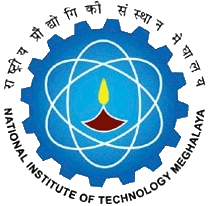 National Institute of Technology MeghalayaAn Institute of National ImportanceNational Institute of Technology MeghalayaAn Institute of National ImportanceNational Institute of Technology MeghalayaAn Institute of National ImportanceNational Institute of Technology MeghalayaAn Institute of National ImportanceNational Institute of Technology MeghalayaAn Institute of National ImportanceNational Institute of Technology MeghalayaAn Institute of National ImportanceNational Institute of Technology MeghalayaAn Institute of National ImportanceNational Institute of Technology MeghalayaAn Institute of National ImportanceNational Institute of Technology MeghalayaAn Institute of National ImportanceNational Institute of Technology MeghalayaAn Institute of National ImportanceNational Institute of Technology MeghalayaAn Institute of National ImportanceCURRICULUMCURRICULUMCURRICULUMCURRICULUMProgrammeProgrammeProgrammeMaster of TechnologyMaster of TechnologyMaster of TechnologyMaster of TechnologyMaster of TechnologyYear of RegulationYear of RegulationYear of RegulationYear of RegulationYear of RegulationYear of Regulation2018-192018-192018-192018-19DepartmentDepartmentDepartmentCivil EngineeringCivil EngineeringCivil EngineeringCivil EngineeringCivil EngineeringSemesterSemesterSemesterSemesterSemesterSemesterIIIIIIIICourseCodeCourseCodeCourse NameCourse NamePre requisitesPre requisitesCredit StructureCredit StructureCredit StructureCredit StructureCredit StructureMarks DistributionMarks DistributionMarks DistributionMarks DistributionMarks DistributionMarks DistributionMarks DistributionCourseCodeCourseCodeCourse NameCourse NamePre requisitesPre requisitesLTTPCINTINTMIDMIDENDENDTotalCE572CE572Optimization MethodsOptimization MethodsNoneNone3000350505050100100100CourseObjectivesCourseObjectivesTo develop the student’s knowledge on basics of optimization process.To provide some knowledge about various optimization methods for single and multivariable unconstrained and constrained problems.To develop understanding of linear programing problems.To make the student understand about genetic algorithm concepts.To develop the student’s knowledge on basics of optimization process.To provide some knowledge about various optimization methods for single and multivariable unconstrained and constrained problems.To develop understanding of linear programing problems.To make the student understand about genetic algorithm concepts.To develop the student’s knowledge on basics of optimization process.To provide some knowledge about various optimization methods for single and multivariable unconstrained and constrained problems.To develop understanding of linear programing problems.To make the student understand about genetic algorithm concepts.Course OutcomesCourse OutcomesCO1CO1Student will be able to understand the basics of optimization process.Student will be able to understand the basics of optimization process.Student will be able to understand the basics of optimization process.Student will be able to understand the basics of optimization process.Student will be able to understand the basics of optimization process.Student will be able to understand the basics of optimization process.Student will be able to understand the basics of optimization process.Student will be able to understand the basics of optimization process.Student will be able to understand the basics of optimization process.CourseObjectivesCourseObjectivesTo develop the student’s knowledge on basics of optimization process.To provide some knowledge about various optimization methods for single and multivariable unconstrained and constrained problems.To develop understanding of linear programing problems.To make the student understand about genetic algorithm concepts.To develop the student’s knowledge on basics of optimization process.To provide some knowledge about various optimization methods for single and multivariable unconstrained and constrained problems.To develop understanding of linear programing problems.To make the student understand about genetic algorithm concepts.To develop the student’s knowledge on basics of optimization process.To provide some knowledge about various optimization methods for single and multivariable unconstrained and constrained problems.To develop understanding of linear programing problems.To make the student understand about genetic algorithm concepts.Course OutcomesCourse OutcomesCO2CO2Student will demonstrate the ability to perform analysis of single and multivariable unconstrained problems.Student will demonstrate the ability to perform analysis of single and multivariable unconstrained problems.Student will demonstrate the ability to perform analysis of single and multivariable unconstrained problems.Student will demonstrate the ability to perform analysis of single and multivariable unconstrained problems.Student will demonstrate the ability to perform analysis of single and multivariable unconstrained problems.Student will demonstrate the ability to perform analysis of single and multivariable unconstrained problems.Student will demonstrate the ability to perform analysis of single and multivariable unconstrained problems.Student will demonstrate the ability to perform analysis of single and multivariable unconstrained problems.Student will demonstrate the ability to perform analysis of single and multivariable unconstrained problems.CourseObjectivesCourseObjectivesTo develop the student’s knowledge on basics of optimization process.To provide some knowledge about various optimization methods for single and multivariable unconstrained and constrained problems.To develop understanding of linear programing problems.To make the student understand about genetic algorithm concepts.To develop the student’s knowledge on basics of optimization process.To provide some knowledge about various optimization methods for single and multivariable unconstrained and constrained problems.To develop understanding of linear programing problems.To make the student understand about genetic algorithm concepts.To develop the student’s knowledge on basics of optimization process.To provide some knowledge about various optimization methods for single and multivariable unconstrained and constrained problems.To develop understanding of linear programing problems.To make the student understand about genetic algorithm concepts.Course OutcomesCourse OutcomesCO3CO3Student will be able to understand the concept of nonlinear constrained optimization techniques.Student will be able to understand the concept of nonlinear constrained optimization techniques.Student will be able to understand the concept of nonlinear constrained optimization techniques.Student will be able to understand the concept of nonlinear constrained optimization techniques.Student will be able to understand the concept of nonlinear constrained optimization techniques.Student will be able to understand the concept of nonlinear constrained optimization techniques.Student will be able to understand the concept of nonlinear constrained optimization techniques.Student will be able to understand the concept of nonlinear constrained optimization techniques.Student will be able to understand the concept of nonlinear constrained optimization techniques.CourseObjectivesCourseObjectivesTo develop the student’s knowledge on basics of optimization process.To provide some knowledge about various optimization methods for single and multivariable unconstrained and constrained problems.To develop understanding of linear programing problems.To make the student understand about genetic algorithm concepts.To develop the student’s knowledge on basics of optimization process.To provide some knowledge about various optimization methods for single and multivariable unconstrained and constrained problems.To develop understanding of linear programing problems.To make the student understand about genetic algorithm concepts.To develop the student’s knowledge on basics of optimization process.To provide some knowledge about various optimization methods for single and multivariable unconstrained and constrained problems.To develop understanding of linear programing problems.To make the student understand about genetic algorithm concepts.Course OutcomesCourse OutcomesCO4CO4Student will be able to solve linear programming problems.Student will be able to solve linear programming problems.Student will be able to solve linear programming problems.Student will be able to solve linear programming problems.Student will be able to solve linear programming problems.Student will be able to solve linear programming problems.Student will be able to solve linear programming problems.Student will be able to solve linear programming problems.Student will be able to solve linear programming problems.CourseObjectivesCourseObjectivesTo develop the student’s knowledge on basics of optimization process.To provide some knowledge about various optimization methods for single and multivariable unconstrained and constrained problems.To develop understanding of linear programing problems.To make the student understand about genetic algorithm concepts.To develop the student’s knowledge on basics of optimization process.To provide some knowledge about various optimization methods for single and multivariable unconstrained and constrained problems.To develop understanding of linear programing problems.To make the student understand about genetic algorithm concepts.To develop the student’s knowledge on basics of optimization process.To provide some knowledge about various optimization methods for single and multivariable unconstrained and constrained problems.To develop understanding of linear programing problems.To make the student understand about genetic algorithm concepts.Course OutcomesCourse OutcomesCO5CO5Student will be able to understand the concept genetic algorithm.Student will be able to understand the concept genetic algorithm.Student will be able to understand the concept genetic algorithm.Student will be able to understand the concept genetic algorithm.Student will be able to understand the concept genetic algorithm.Student will be able to understand the concept genetic algorithm.Student will be able to understand the concept genetic algorithm.Student will be able to understand the concept genetic algorithm.Student will be able to understand the concept genetic algorithm.SYLLABUSSYLLABUSSYLLABUSSYLLABUSSYLLABUSSYLLABUSSYLLABUSSYLLABUSSYLLABUSSYLLABUSSYLLABUSSYLLABUSSYLLABUSSYLLABUSSYLLABUSSYLLABUSSYLLABUSSYLLABUSNo.ContentContentContentContentContentContentContentContentContentContentContentHoursHoursHoursHoursCOsCOsIIntroduction Optimization problem formulation, types of optimization problems, objective function, design variables, constraints and variable bounds.Introduction Optimization problem formulation, types of optimization problems, objective function, design variables, constraints and variable bounds.Introduction Optimization problem formulation, types of optimization problems, objective function, design variables, constraints and variable bounds.Introduction Optimization problem formulation, types of optimization problems, objective function, design variables, constraints and variable bounds.Introduction Optimization problem formulation, types of optimization problems, objective function, design variables, constraints and variable bounds.Introduction Optimization problem formulation, types of optimization problems, objective function, design variables, constraints and variable bounds.Introduction Optimization problem formulation, types of optimization problems, objective function, design variables, constraints and variable bounds.Introduction Optimization problem formulation, types of optimization problems, objective function, design variables, constraints and variable bounds.Introduction Optimization problem formulation, types of optimization problems, objective function, design variables, constraints and variable bounds.Introduction Optimization problem formulation, types of optimization problems, objective function, design variables, constraints and variable bounds.Introduction Optimization problem formulation, types of optimization problems, objective function, design variables, constraints and variable bounds.02020202CO1CO1IISingle variable optimization methodsOptimality criteria, necessary and sufficient conditions, bracketing methods, region elimination methods, gradient based methods.Single variable optimization methodsOptimality criteria, necessary and sufficient conditions, bracketing methods, region elimination methods, gradient based methods.Single variable optimization methodsOptimality criteria, necessary and sufficient conditions, bracketing methods, region elimination methods, gradient based methods.Single variable optimization methodsOptimality criteria, necessary and sufficient conditions, bracketing methods, region elimination methods, gradient based methods.Single variable optimization methodsOptimality criteria, necessary and sufficient conditions, bracketing methods, region elimination methods, gradient based methods.Single variable optimization methodsOptimality criteria, necessary and sufficient conditions, bracketing methods, region elimination methods, gradient based methods.Single variable optimization methodsOptimality criteria, necessary and sufficient conditions, bracketing methods, region elimination methods, gradient based methods.Single variable optimization methodsOptimality criteria, necessary and sufficient conditions, bracketing methods, region elimination methods, gradient based methods.Single variable optimization methodsOptimality criteria, necessary and sufficient conditions, bracketing methods, region elimination methods, gradient based methods.Single variable optimization methodsOptimality criteria, necessary and sufficient conditions, bracketing methods, region elimination methods, gradient based methods.Single variable optimization methodsOptimality criteria, necessary and sufficient conditions, bracketing methods, region elimination methods, gradient based methods.06060606CO2CO2IIIMultivariable optimization methodsOptimality criteria, necessary and sufficient conditions, unidirectional search, direct search methods, gradient based methods.Multivariable optimization methodsOptimality criteria, necessary and sufficient conditions, unidirectional search, direct search methods, gradient based methods.Multivariable optimization methodsOptimality criteria, necessary and sufficient conditions, unidirectional search, direct search methods, gradient based methods.Multivariable optimization methodsOptimality criteria, necessary and sufficient conditions, unidirectional search, direct search methods, gradient based methods.Multivariable optimization methodsOptimality criteria, necessary and sufficient conditions, unidirectional search, direct search methods, gradient based methods.Multivariable optimization methodsOptimality criteria, necessary and sufficient conditions, unidirectional search, direct search methods, gradient based methods.Multivariable optimization methodsOptimality criteria, necessary and sufficient conditions, unidirectional search, direct search methods, gradient based methods.Multivariable optimization methodsOptimality criteria, necessary and sufficient conditions, unidirectional search, direct search methods, gradient based methods.Multivariable optimization methodsOptimality criteria, necessary and sufficient conditions, unidirectional search, direct search methods, gradient based methods.Multivariable optimization methodsOptimality criteria, necessary and sufficient conditions, unidirectional search, direct search methods, gradient based methods.Multivariable optimization methodsOptimality criteria, necessary and sufficient conditions, unidirectional search, direct search methods, gradient based methods.07070707CO2CO2IVConstrained optimization methodsDirect substitution techniques, transformation methods, Lagrange multipliers methods, Kuhn-Tucker conditions.Constrained optimization methodsDirect substitution techniques, transformation methods, Lagrange multipliers methods, Kuhn-Tucker conditions.Constrained optimization methodsDirect substitution techniques, transformation methods, Lagrange multipliers methods, Kuhn-Tucker conditions.Constrained optimization methodsDirect substitution techniques, transformation methods, Lagrange multipliers methods, Kuhn-Tucker conditions.Constrained optimization methodsDirect substitution techniques, transformation methods, Lagrange multipliers methods, Kuhn-Tucker conditions.Constrained optimization methodsDirect substitution techniques, transformation methods, Lagrange multipliers methods, Kuhn-Tucker conditions.Constrained optimization methodsDirect substitution techniques, transformation methods, Lagrange multipliers methods, Kuhn-Tucker conditions.Constrained optimization methodsDirect substitution techniques, transformation methods, Lagrange multipliers methods, Kuhn-Tucker conditions.Constrained optimization methodsDirect substitution techniques, transformation methods, Lagrange multipliers methods, Kuhn-Tucker conditions.Constrained optimization methodsDirect substitution techniques, transformation methods, Lagrange multipliers methods, Kuhn-Tucker conditions.Constrained optimization methodsDirect substitution techniques, transformation methods, Lagrange multipliers methods, Kuhn-Tucker conditions.07070707CO2, CO3CO2, CO3VLinear programming problemGraphical methods, simplex method, big M method, applications of linear programming problems.Linear programming problemGraphical methods, simplex method, big M method, applications of linear programming problems.Linear programming problemGraphical methods, simplex method, big M method, applications of linear programming problems.Linear programming problemGraphical methods, simplex method, big M method, applications of linear programming problems.Linear programming problemGraphical methods, simplex method, big M method, applications of linear programming problems.Linear programming problemGraphical methods, simplex method, big M method, applications of linear programming problems.Linear programming problemGraphical methods, simplex method, big M method, applications of linear programming problems.Linear programming problemGraphical methods, simplex method, big M method, applications of linear programming problems.Linear programming problemGraphical methods, simplex method, big M method, applications of linear programming problems.Linear programming problemGraphical methods, simplex method, big M method, applications of linear programming problems.Linear programming problemGraphical methods, simplex method, big M method, applications of linear programming problems.07070707CO4CO4VIGenetic algorithmsIntroduction to genetic algorithms, working principles of genetic algorithms, encoding of variables, selection, cross over and mutation, applications.Genetic algorithmsIntroduction to genetic algorithms, working principles of genetic algorithms, encoding of variables, selection, cross over and mutation, applications.Genetic algorithmsIntroduction to genetic algorithms, working principles of genetic algorithms, encoding of variables, selection, cross over and mutation, applications.Genetic algorithmsIntroduction to genetic algorithms, working principles of genetic algorithms, encoding of variables, selection, cross over and mutation, applications.Genetic algorithmsIntroduction to genetic algorithms, working principles of genetic algorithms, encoding of variables, selection, cross over and mutation, applications.Genetic algorithmsIntroduction to genetic algorithms, working principles of genetic algorithms, encoding of variables, selection, cross over and mutation, applications.Genetic algorithmsIntroduction to genetic algorithms, working principles of genetic algorithms, encoding of variables, selection, cross over and mutation, applications.Genetic algorithmsIntroduction to genetic algorithms, working principles of genetic algorithms, encoding of variables, selection, cross over and mutation, applications.Genetic algorithmsIntroduction to genetic algorithms, working principles of genetic algorithms, encoding of variables, selection, cross over and mutation, applications.Genetic algorithmsIntroduction to genetic algorithms, working principles of genetic algorithms, encoding of variables, selection, cross over and mutation, applications.Genetic algorithmsIntroduction to genetic algorithms, working principles of genetic algorithms, encoding of variables, selection, cross over and mutation, applications.07070707CO5CO5Total HoursTotal HoursTotal HoursTotal HoursTotal HoursTotal HoursTotal HoursTotal HoursTotal HoursTotal HoursTotal HoursTotal Hours36363636Essential ReadingsEssential ReadingsEssential ReadingsEssential ReadingsEssential ReadingsEssential ReadingsEssential ReadingsEssential ReadingsEssential ReadingsEssential ReadingsEssential ReadingsEssential ReadingsEssential ReadingsEssential ReadingsEssential ReadingsEssential ReadingsEssential ReadingsEssential ReadingsK. Deb, “Optimization for Engineering Design”, PHI Learning, 2nd Edition, 2014.K. Deb, “Optimization for Engineering Design”, PHI Learning, 2nd Edition, 2014.K. Deb, “Optimization for Engineering Design”, PHI Learning, 2nd Edition, 2014.K. Deb, “Optimization for Engineering Design”, PHI Learning, 2nd Edition, 2014.K. Deb, “Optimization for Engineering Design”, PHI Learning, 2nd Edition, 2014.K. Deb, “Optimization for Engineering Design”, PHI Learning, 2nd Edition, 2014.K. Deb, “Optimization for Engineering Design”, PHI Learning, 2nd Edition, 2014.K. Deb, “Optimization for Engineering Design”, PHI Learning, 2nd Edition, 2014.K. Deb, “Optimization for Engineering Design”, PHI Learning, 2nd Edition, 2014.K. Deb, “Optimization for Engineering Design”, PHI Learning, 2nd Edition, 2014.K. Deb, “Optimization for Engineering Design”, PHI Learning, 2nd Edition, 2014.K. Deb, “Optimization for Engineering Design”, PHI Learning, 2nd Edition, 2014.K. Deb, “Optimization for Engineering Design”, PHI Learning, 2nd Edition, 2014.K. Deb, “Optimization for Engineering Design”, PHI Learning, 2nd Edition, 2014.K. Deb, “Optimization for Engineering Design”, PHI Learning, 2nd Edition, 2014.K. Deb, “Optimization for Engineering Design”, PHI Learning, 2nd Edition, 2014.K. Deb, “Optimization for Engineering Design”, PHI Learning, 2nd Edition, 2014.K. Deb, “Optimization for Engineering Design”, PHI Learning, 2nd Edition, 2014.S. S. Rao, “Engineering Optimization Theory and Practice”, John Wiley and Sons, 4th Edition, 2009.S. S. Rao, “Engineering Optimization Theory and Practice”, John Wiley and Sons, 4th Edition, 2009.S. S. Rao, “Engineering Optimization Theory and Practice”, John Wiley and Sons, 4th Edition, 2009.S. S. Rao, “Engineering Optimization Theory and Practice”, John Wiley and Sons, 4th Edition, 2009.S. S. Rao, “Engineering Optimization Theory and Practice”, John Wiley and Sons, 4th Edition, 2009.S. S. Rao, “Engineering Optimization Theory and Practice”, John Wiley and Sons, 4th Edition, 2009.S. S. Rao, “Engineering Optimization Theory and Practice”, John Wiley and Sons, 4th Edition, 2009.S. S. Rao, “Engineering Optimization Theory and Practice”, John Wiley and Sons, 4th Edition, 2009.S. S. Rao, “Engineering Optimization Theory and Practice”, John Wiley and Sons, 4th Edition, 2009.S. S. Rao, “Engineering Optimization Theory and Practice”, John Wiley and Sons, 4th Edition, 2009.S. S. Rao, “Engineering Optimization Theory and Practice”, John Wiley and Sons, 4th Edition, 2009.S. S. Rao, “Engineering Optimization Theory and Practice”, John Wiley and Sons, 4th Edition, 2009.S. S. Rao, “Engineering Optimization Theory and Practice”, John Wiley and Sons, 4th Edition, 2009.S. S. Rao, “Engineering Optimization Theory and Practice”, John Wiley and Sons, 4th Edition, 2009.S. S. Rao, “Engineering Optimization Theory and Practice”, John Wiley and Sons, 4th Edition, 2009.S. S. Rao, “Engineering Optimization Theory and Practice”, John Wiley and Sons, 4th Edition, 2009.S. S. Rao, “Engineering Optimization Theory and Practice”, John Wiley and Sons, 4th Edition, 2009.S. S. Rao, “Engineering Optimization Theory and Practice”, John Wiley and Sons, 4th Edition, 2009.Supplementary ReadingsSupplementary ReadingsSupplementary ReadingsSupplementary ReadingsSupplementary ReadingsSupplementary ReadingsSupplementary ReadingsSupplementary ReadingsSupplementary ReadingsSupplementary ReadingsSupplementary ReadingsSupplementary ReadingsSupplementary ReadingsSupplementary ReadingsSupplementary ReadingsSupplementary ReadingsSupplementary ReadingsSupplementary ReadingsJ. S. Arora, “Introduction to Optimum Design”, McGraw Hill Education, 4th Edition, 2017.J. S. Arora, “Introduction to Optimum Design”, McGraw Hill Education, 4th Edition, 2017.J. S. Arora, “Introduction to Optimum Design”, McGraw Hill Education, 4th Edition, 2017.J. S. Arora, “Introduction to Optimum Design”, McGraw Hill Education, 4th Edition, 2017.J. S. Arora, “Introduction to Optimum Design”, McGraw Hill Education, 4th Edition, 2017.J. S. Arora, “Introduction to Optimum Design”, McGraw Hill Education, 4th Edition, 2017.J. S. Arora, “Introduction to Optimum Design”, McGraw Hill Education, 4th Edition, 2017.J. S. Arora, “Introduction to Optimum Design”, McGraw Hill Education, 4th Edition, 2017.J. S. Arora, “Introduction to Optimum Design”, McGraw Hill Education, 4th Edition, 2017.J. S. Arora, “Introduction to Optimum Design”, McGraw Hill Education, 4th Edition, 2017.J. S. Arora, “Introduction to Optimum Design”, McGraw Hill Education, 4th Edition, 2017.J. S. Arora, “Introduction to Optimum Design”, McGraw Hill Education, 4th Edition, 2017.J. S. Arora, “Introduction to Optimum Design”, McGraw Hill Education, 4th Edition, 2017.J. S. Arora, “Introduction to Optimum Design”, McGraw Hill Education, 4th Edition, 2017.J. S. Arora, “Introduction to Optimum Design”, McGraw Hill Education, 4th Edition, 2017.J. S. Arora, “Introduction to Optimum Design”, McGraw Hill Education, 4th Edition, 2017.J. S. Arora, “Introduction to Optimum Design”, McGraw Hill Education, 4th Edition, 2017.J. S. Arora, “Introduction to Optimum Design”, McGraw Hill Education, 4th Edition, 2017.E. K. P. Chong and S. H. Zak, “An Introduction to Optimization”, John Wiley and Sons, 4th Edition, 2013.E. K. P. Chong and S. H. Zak, “An Introduction to Optimization”, John Wiley and Sons, 4th Edition, 2013.E. K. P. Chong and S. H. Zak, “An Introduction to Optimization”, John Wiley and Sons, 4th Edition, 2013.E. K. P. Chong and S. H. Zak, “An Introduction to Optimization”, John Wiley and Sons, 4th Edition, 2013.E. K. P. Chong and S. H. Zak, “An Introduction to Optimization”, John Wiley and Sons, 4th Edition, 2013.E. K. P. Chong and S. H. Zak, “An Introduction to Optimization”, John Wiley and Sons, 4th Edition, 2013.E. K. P. Chong and S. H. Zak, “An Introduction to Optimization”, John Wiley and Sons, 4th Edition, 2013.E. K. P. Chong and S. H. Zak, “An Introduction to Optimization”, John Wiley and Sons, 4th Edition, 2013.E. K. P. Chong and S. H. Zak, “An Introduction to Optimization”, John Wiley and Sons, 4th Edition, 2013.E. K. P. Chong and S. H. Zak, “An Introduction to Optimization”, John Wiley and Sons, 4th Edition, 2013.E. K. P. Chong and S. H. Zak, “An Introduction to Optimization”, John Wiley and Sons, 4th Edition, 2013.E. K. P. Chong and S. H. Zak, “An Introduction to Optimization”, John Wiley and Sons, 4th Edition, 2013.E. K. P. Chong and S. H. Zak, “An Introduction to Optimization”, John Wiley and Sons, 4th Edition, 2013.E. K. P. Chong and S. H. Zak, “An Introduction to Optimization”, John Wiley and Sons, 4th Edition, 2013.E. K. P. Chong and S. H. Zak, “An Introduction to Optimization”, John Wiley and Sons, 4th Edition, 2013.E. K. P. Chong and S. H. Zak, “An Introduction to Optimization”, John Wiley and Sons, 4th Edition, 2013.E. K. P. Chong and S. H. Zak, “An Introduction to Optimization”, John Wiley and Sons, 4th Edition, 2013.E. K. P. Chong and S. H. Zak, “An Introduction to Optimization”, John Wiley and Sons, 4th Edition, 2013.